0,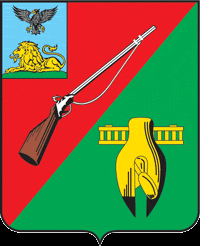 ОБЩЕСТВЕННАЯ ПАЛАТАСТАРООСКОЛЬСКОГО ГОРОДСКОГО ОКРУГАIII СОЗЫВАДесятое заседание СоветаОбщественной палатыСтарооскольского городского округа« 18 » октября   2018 г.	                             		     	                                № 37                                                            РЕШЕНИЕО присвоении имени международному аэропорту г. БелгородаЗаслушав и обсудив информацию участников расширенного заседания Совета Общественной палаты Старооскольского городского округа  о присвоении имени международному аэропорту г. Белгорода в рамках реализации проекта «Великие имена России», инициированного Общественной палатой Российской Федерации, Совет Общественной палаты Старооскольского городского округаРЕШИЛ:Поддержать инициативу Общественной палаты Российской Федерации и Общественной палаты Белгородской области по вопросу присвоения имени международному аэропорту г. Белгорода, в рамках реализации проекта «Великие имена России», инициированного Общественной палатой Российской Федерации.Рекомендовать комиссии по присвоению имени международному аэропорту г. Белгорода, в рамках реализации проекта «Великие имена России», имена уроженцев Белгородской области:Ватутин Николай Федорович (16.12.1901г. – 15.04.1944г.) – советский военачальник, генерал армии, Герой Советского Союза;Ерошенко Василий Яковлевич (12.01.1890г. – 23.12.1952г.) - писатель-символист, просветитель, педагог, путешественник.Контроль за данным решением возложить на Совет Общественной палаты Старооскольского городского округа.Председатель  Общественной палатыСтарооскольского городского округа		          	  	      В.Б. Лукъянцев